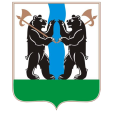 ТЕРРИТОРИАЛЬНАЯ ИЗБИРАТЕЛЬНАЯ КОМИССИЯЯРОСЛАВСКОГО РАЙОНА РЕШЕНИЕ24.07.2023						  	                № 70/514г. ЯрославльО регистрации Храмцовой Валентины Алексеевны кандидатом в депутаты Муниципального Совета Курбского сельского поселения Ярославского муниципального района Ярославской области, выдвинутым избирательным объединением Ярославское местное отделение Всероссийской политической партии «ЕДИНАЯ РОССИЯ» на выборах депутатов Муниципального Совета Курбского сельского поселения Ярославского муниципального района Ярославской области пятого созыва, назначенных на 10 сентября 2023 годаВ соответствии со статьей 50 Закона Ярославской области от 02.06.2003 № 27-з  «О выборах в органы  государственной власти Ярославской области и органы местного самоуправления муниципальных образований Ярославской области», проверив соответствие порядка выдвижения, оформление и полноту сведений в документах при выдвижении избирательным объединением Ярославское местное отделение Всероссийской политической партии «ЕДИНАЯ РОССИЯ» кандидата в депутаты Муниципального Совета Курбского сельского поселения Ярославского муниципального района Ярославской области пятого созыва по многомандатному избирательному округу № 1 Храмцовой Валентины Алексеевны, территориальная  избирательная комиссия Ярославского районаРЕШИЛА:Зарегистрировать Храмцову Валентину Алексеевну, 1957 года рождения, пенсионера, проживающую в п. Козьмодемьянск Ярославского района Ярославской области, выдвинутую избирательным объединением Ярославское местное отделение Всероссийской политической партии «ЕДИНАЯ РОССИЯ» кандидатом в депутаты Муниципального Совета Курбского сельского поселения Ярославского муниципального района Ярославской области пятого созыва по многомандатному избирательному округу № 1, 24.07.2023 в 17 часов 27 минут.Выдать кандидату в депутаты Муниципального Совета Курбского сельского поселения Ярославского муниципального района Ярославской области пятого созыва Храмцовой Валентине Алексеевне удостоверение зарегистрированного кандидата установленного образца.Включить сведения о кандидате Храмцовой Валентине Алексеевне в текст избирательного бюллетеня для голосования по выборам депутатов Муниципального Совета Курбского сельского поселения Ярославского муниципального района Ярославской области пятого созыва и в информационный плакат о зарегистрированных кандидатах.Направить решение в газету «Ярославский агрокурьер» для опубликования.Контроль за исполнением решения возложить на председателя территориальной избирательной комиссии Ярославского района С.Г. Лапотникова.Председатель территориальнойизбирательной комиссииЯрославского района                                                                                           С.Г. ЛапотниковСекретарь территориальнойизбирательной комиссииЯрославского района                                                                                             С.А. Касаткина